Педагогический опыт Бурмистровой Виктории Николаевны учителя-логопеда структурного подразделения «Детский сад №18 комбинированного вида» МБДОУ «Детский сад «Радуга» комбинированного вида» Рузаевского муниципального районаВведениеТема: «Нейропсихологический подход в логопедической работе с детьми с ОВЗ в условиях детского сада»Сведения об авторе: Бурмистрова Виктория НиколаевнаДата рождения: 28.05.1992 г.;Образование – высшее, МГПИ им. М. Е. Евсевьева;Специальность по диплому – «Логопедия» с дополнительной специальностью «Олигофренопедагогика»);Номер и дата выдачи диплома – 101305 0033953Стаж педагогической работы по специальности – 6 лет;Общий трудовой стаж – 10 лет; В данной образовательной организации – 6 летНаличие квалификационной категории – соответствие занимаемой должности.        Актуальность, проблема массовой практики, решаемая авторомДля того чтобы в достаточной мере развить речевые функции у детей дошкольного возраста, необходимо много времени. Данная неравномерность в развитии  у дошкольников сильно выражается и тогда возникают затруднения в обучении, а именно ошибки при звукопроизношении, на письме и при чтении. Это и становится причиной низкого уровня речевого развития, плохого почерка, нарушенной мелкой моторики.Одним из актуальных направлений в логопедическом и  здоровьесберегающем обучении является нейропсихологический подход. Он может дополнять основную логопедическую работу с дошкольниками с общим недоразвитием речи и значительно повышать ее результативность. Практика учителей-логопедов и опыт отечественных ученых: А. В. Семенович, Е. А. Воробьёвой показывает, что данный метод помогает эффективно исправлять нарушения и письменной, и устной речи у детей. Следовательно, является актуальным исследование возможностей нейропсихологического подхода в коррекции общего недоразвития речи у дошкольников на логопедических занятиях.Основная идея опытаНа протяжении двух лет мой педагогический опыт, а именно использование нейропсихологических методов и приемов в работе с детьми с нарушениями речи, показал хорошие результаты по исправлению речевых нарушений. Через активизацию межполушарных взаимодействий я получаю возможность продуктивной коррекции речевых, двигательных, интеллектуальных недостатков у дошкольников. Все это способствует созданию базы для успешного преодоления психоречевых нарушений. На формирование педагогического опыта оказали влияние следующие факторы: высокая результативность нейропсихологического подхода среди ученых  отечественной логопедии;научная обоснованность опыта;творческая новизна данного подхода в условиях логопедической работы;взаимодействие с родителями воспитанников с общим недоразвитием речи;активное участие в работе методических объединений учителей - логопедов дошкольных образовательных организаций города Рузаевка;Для высокого результата в своей работе, на индивидуальных занятиях, подгрупповых и групповых,  мною были разработаны речевые игры с использованием нейропсихологического подхода. Каждое занятие нацелено на совершенствование фонематического восприятия, развитию двигательной активности и общей моторики, а так же концентрацию внимания и формирование межполушарных связей.    Теоретическая база, опора на современные педагогические теории; заимствование новаторских систем или их элементовОпираясь на адаптированную образовательную программу структурного подразделения «Детский сад №18 комбинированного вида» муниципального бюджетного дошкольного образовательного учреждения «Детский сад «Радуга» комбинированного вида Рузаевского муниципального района для детей с ОВЗ, на программу  логопедической работы по преодолению общего недоразвития речи у детей по Т. Б. Филичевой, Г. В. Чиркиной, Т. В. Тумановой, на работы  Г. М. Вартапетовой,  И. Н. Гребенниковой, А. В. Прохоровой, Л. И. Кирякиной, можно отметить, что дошкольникам необходимо развивать речевые функции посредством нейропсихологии, так как этот подход оправдан учеными и логопедами-практиками. По результатам анализа изученной литературы можно сделать  следующий вывод о детях дошкольного возраста с общим недоразвитием речи:- малый словарный запас;- недоразвитие лексико-грамматической и фонематической стороны речи;- снижение вербальной памяти;-  нарушенная координация движений;- примитивное составление рассказа;- отсутствие навыка словообразования;- нарушение слоговой структуры слова;- нарушение звукопроизношения.Анализ научной литературы помогло мне составить перспективное планирование по речевому развитию, индивидуальную коррекционно-развивающую работу для каждого ребёнка по формированию лексико-грамматических структур речи, фонетико-фонематических представлений, развитию слоговой структуры слова и звукопроизношения через нейропсихологические игры и упражнения.   Новизна, творческие находки автораРазвитие речи дошкольников происходит в замедленном темпе, если не воспользоваться логопедическими технологиями и методиками. Поэтому в своей работе с детьми с особыми образовательными возможностями я стараюсь находить новые формы и методы, разрабатываю дидактические пособия, мультимедийные презентации и картотеки для более успешного усвоения материала, который помогает детям легче усвоить изучаемый материал.В работе нашей группы можно отметить комплексное воздействие на дошкольников педагогов учителя-логопеда, воспитателя, педагога-психолога, музыкального руководителя и инструктора по физической культуре, а также педагога-психолога. В течение дня каждый педагог осуществляет свою профессиональную работу, дополняя других специалистов и педагогов.Формируя речевую среду у дошкольников с ОНР я ставлю следующие задачи:- развитие фонетического слуха;- развитие лексико-грамматических форм речи;- формирование словарного запаса;- формирование слуховой памяти;- коррекция высших психологических функций;- совершенствование связной речи;- предупреждение и исправление недостатков чтения и письма.Решая проблемы и поставленные задачи по формированию речевых эталонов, мною были созданы специальные, коррекционно-развивающие игры для развития речи, посредствам нейропсихологического приема. А так же в логопедической группе представлен дидактический материал, который состоит из нескольких блоков. Рассмотри каждый подробнее в Таблице 1.Таблица 1Блоки логопедической работы с использованием нейропсихологического подходаИз всего многообразия дидактических игр и пособий я хотела бы выделить творческое дидактический многофункциональный  аналог доски  Бельгау. Из новых игровых технологий считаю, что это наиболее интересное игровое пособие для речевого развития детей дошкольного возраста. Наша доска - тренажер имеет регулировку степени сложности выполнения заданий при повороте рокеров - ножек-качалок. Их рабочая грань имеет форму дуги (окружность радиусом пятьдесят см.). При повороте эквивалентный радиус уменьшается, и балансировать становится сложнее, что позволяет использовать индивидуальный подход к работе с дошкольниками.Доска Бельгау позволяет прочувствовать расположение своего тела и удерживать равновесие. Её особенностью является, что занятия дошкольниками воспринимаются как развлечение, ведь тренировка с помощью балансира не являются сложным занятием и несомненно приносит пользу для здоровья:укрепляет мышечную деятельность;совершенствует работу головного мозга;формирует равновесие;развивает координацию движений.Все это помогает сформировать речевую активность и замотивировать ребенка на успешное звукопроизношение.Технология опыта.Свою работу по формированию речевых эталонов у детей с общим недоразвитием речи на логопедических занятиях я разделила на четыре этапа. Рассмотрим каждый блок ниже.Первичное диагностическое обследование детей с общим недоразвитием речи первого года обучения показывает низкий уровень всех компонентов речи. При проведении диагностики, я так же использую нейропсихологический подход. Для диагностики нейродинамического компонента  я предлагаю графическую пробу «Забор». Сформированность кинестетического фактора  определяется  при выполнении праксиса позы рук и артикуляционных упражнений. Обычно дети  с трудом находят нужную позу для пальцев с помощью  перебора пальцев, затрудняются найти правильное положение для языка. Для диагностики зрительной памяти  детям пользуюсь наглядными пособиями, яркими предметами: предлагаю запомнить шесть картинок, пять цифр и пять фигур.  Уровень слухоречевой памяти  провожу пробу по три слова  А. Р. Лурия.  Для выявления зрелости пространственного фактора  пользуюсь пробой нейропсихолога Г. Хеда. Зрелость фактора  регуляции и контроля  обследуется в счёте от десяти до пяти. После логопедического обследования я занимаюсь построением индивидуального образовательного маршрута. При разработке конспектов и составлении перспективного планирования по речевому развитию у детей с ОНР я учитываю все особенности их развития. Основной формой организации детей считаю индивидуальные и подгрупповые занятия.  В структуру своих занятий включаю артикуляционную и дыхательную гимнастику, пальчиковые игры, развивающие упражнения и дидактические игры с использованием нейропсихологического подхода, физкультурные минутки, работу с раздаточным материалом, презентации, упражнения на развитие графомоторных навыков, а также упражнения для расслабления. В Таблице 3 я провожу примеры самых любимых детьми упражнений, а так же игр, доказавших свою эффективность в логопедической работе.Таблица 3Примеры игр и упражнений с использованием нейропсихологического подхода Подобранные мной игры помогают детям закреплять полученные знания на логопедических занятиях. Некоторые из них опубликованы на сайтах:На сайте образовательной организации в разделах «Педагогический опыт» и «Памятки, советы, рекомендации»: «Артикуляционная, дыхательная и пальчиковая гимнастика по лексической теме «Космос», Консультация для родителей «Витамины речи», «Рекомендации по коррекции дисграфии у дошкольников», «Мнемотаблица по заучиванию стихотворения по лексической теме «Перелетные птицы», https://ds18ruz.schoolrm.ru/sveden/employees/18881/214963/?bitrix_include_areas=Y&clear_cache=Y На сайте образовательной организации в разделе «Родителям»: «Нейропсихологические игры в практике учителя-логопеда»  https://ds18ruz.schoolrm.ru/parents/tips/18876/511618/  и «Нейропсихологическая коррекция детей» https://ds18ruz.schoolrm.ru/parents/tips/18876/511616/ Нас сайте youtube  - Видеоролик о краткосрочном проекте «Антивирусная неделя»  https://www.youtube.com/watch?v=T_Hrvu7noMc&t=12s Личный блог в сети инстраграм - https://www.instagram.com/vika_nibu/channel/ Артикуляционная гимнастика с использованием нейропсихологического подхода по лексической теме «Птицы» https://vk.com/away.php?to=https%3A%2F%2Fwww.instagram.com%2Ftv%2FB_MXy1gITQp%2F%3Figshid%3D1hhpdu4lp7xlp&cc_key= Дыхательная гимнастика https://vk.com/away.php?to=https%3A%2F%2Fwww.instagram.com%2Ftv%2FB_l9PQ8I0Ec%2F%3Figshid%3D1t4u9jxfcuna1&cc_key= Артикуляционная гимнастика под музыку  https://vk.com/away.php?to=https%3A%2F%2Fwww.instagram.com%2Ftv%2FCBH3i9dofLD%2F%3Figshid%3Djn695kxljifo&cc_key= Игры с прищепками  https://vk.com/away.php?to=https%3A%2F%2Fwww.instagram.com%2Ftv%2FCBfLBqGlB7q%2F%3Figshid%3D11kravnlykwvq&cc_key= Открытое логопедическое занятие «Морское путешествие» - https://www.youtube.com/watch?v=gsTPlAW0Bsc Важным в своей работе считаю работу с родителями воспитанников, так как они играют важную роль в развитии своего ребёнка. Моя задача – научить их как правильно организовывать и проводить коррекционную работу дома (длительность, содержание занятий и т. д.). В конце каждой недели каждому воспитаннику группы я пишу рекомендации по изученной лексической теме, изученному звуку, а также предлагаю игры и упражнения по развитию лексико-грамматических сторон речи. Провожу родительские собрания, индивидуальные беседы, консультации, мастер-классы на педагогических советах, пополняю игротеку и медиатеку. В нашем саду работает консультативный пункт для родителей воспитанников детского сада, а также для родителей детей, которые не посещают наш детский сад. Я веду свою просветительскую работу в консультативном пункте, где знакомлю родителей по теме своего педагогического опыта.Результативность опыта.Результатом логопедической работы с использованием нейропсихологического подхода, является положительная динамика в речевом развитии у детей с общим недоразвитием речи. Об этом можно говорить, ознакомившись с данными диагностических обследований. В результате проведенной работы у дошкольников наблюдаются следующие улучшения:фонетико-фонематическая и лексико-грамматическая грамотность,автоматизированные нарушенные звуки на основе выработанного правильного дыхания,нормализация фонематического слуха, увеличение словарного запаса, уменьшение в речи аграмматизмов, развитие связной речи,Рассмотри более подробно результаты мониторинга по развитию речи воспитанников с общим недоразвитие речи, которые прошли процесс обучения с использованием нейропсихологического подхода. Результаты  мониторинга развития речи дошкольников с общим недоразвитием речиАнализ мониторинга  с   2018 по 2020 учебные  года  мы видим, что в начале года у детей наблюдается низкий уровень овладения  необходимых знаний от 45 % до 55%, детей, средний уровень от 45% до 55% детей, высокий от 0% до 5% детей.В 2018 -2019 учебном году мониторинг в конце года показал следующие результаты: низкий уровень – 40%, средний уровень – 55%, высокий уровень – 5%.В 2019 -2020 учебном году мониторинг в конце года показал следующие результаты: низкий уровень – 10%, средний уровень – 40%, высокий уровень – 50%.Из результатов мониторинга развития речи логопедической группы с общим недоразвитием речи за два учебных года можно сделать вывод об эффективности проведенной коррекционно-развивающей работе в данном направлении. Таким образом, опыт использования нейропсихологического подхода в  логопедической работе по преодолению нарушений речи у дошкольников является положительным, следовательно, будет пролонгирован в течение нескольких лет для получения стабильной положительной динамики речевого развития детей с фиксацией результатов мониторинга.Список использованных источников:Актуальные проблемы нейропсихологии детского возраста: Учебное пособие / Под ред. JI. С. Цветковой. — М.: МПСИ, 2006Семенович А.В. Нейропсихологическая коррекция в детском возрасте.-М.,2011Сиротюк А. Л. Синдром дефицита внимания с гиперактивностью. Диагностика, коррекция и практические рекомендации родителям и педагогам. М., 2008.Сунцова А. В. Курдюкова С. В. Изучаем пространство: лево-право, верх-низ, близко-далеко. М., 2009. Лурия А. Р., Цветкова Л. С. Нейропсихология и проблемы обучения в общеобразовательной школе. – М. : 1996. – 64 сСтатья на сайте КИберЛенинка - https://cyberleninka.ru/article/n/neyropsihologicheskiy-aspekt-logopedicheskoy-raboty-s-detmi-imeyuschimi-rechevye-rasstroystva/viewer 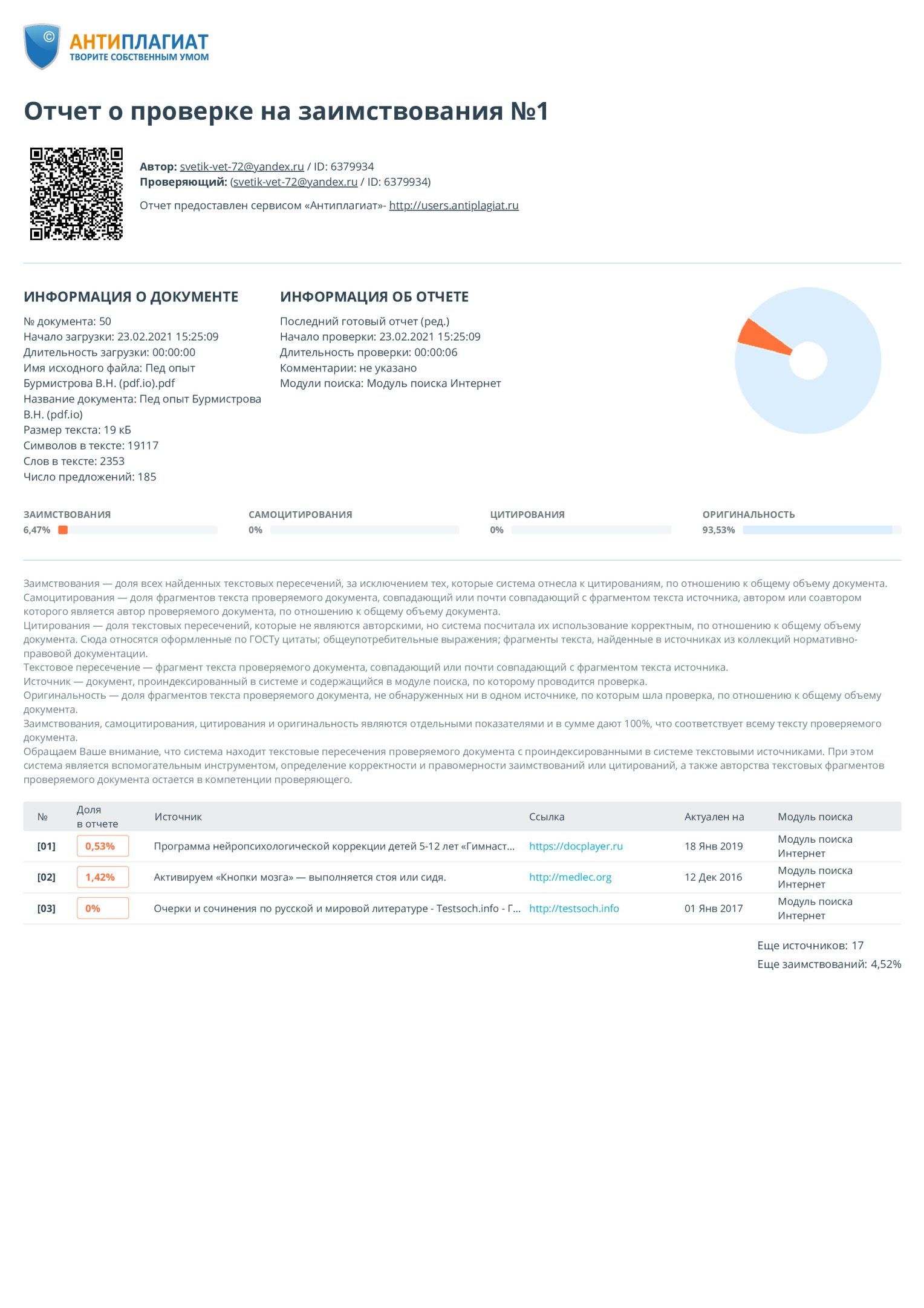 Название блокаБлок дыханияБлок мелкой моторикиБлок артикуляцииБлог межполу-шарного взаимо-действияБлок релаксацииОписание работыФормирование правильного четырехфазного дыхания.Совершенствование координации движения рук и глаз, организация ритмичностиВыработка качественных движений и основных положений органов артикуляции и умение объединять простые движения в сложные, для правильного произношения звуков.Развитие  левой и правой стороны тела, через упражнения, которые заставляют производить движения одновременно.Умение различать и создавать состояние напряжения и расслабления в своем теле.Название игры Цель и задачи игрыПравила игрыУпражнение «Самый меткий» Активизации словаря, закрепление понятия «звук», развитие фонематических процессов, умение слышать себя и одногруппников. Ребёнку предлагается подобрать слово на заданный звук (звук может быть первым, в середине слова и в конце) и попасть кольцом на конус. Если игра проводится в команде, то побеждает та, у которой придумает больше слов и выполнит больше попаданий. Игра «Поисковик»Развитие фонематического восприятия и слухового вниманияДети образуют круг, им задается вопрос о том, какой звук мы ищем в слове. Игра проводится,  например с мячом. Если в слове есть заданный звук, то ребёнок ударяет мячом об пол, если нет, то подкидывает вверх. Игра «Художники»Развитие межполушарного взаимодействияРисование в воздухе различные линии, предметы, цифры и буквы двумя руками. Начать лучше с ведущей руки. Упражнение «Королевство кривых зеркал»Расслабление глаз и рук, увеличение эффективности работы головного мозга.Взявши двумя руками карандаш, необходимо нарисовать на листе бумаге зеркально-симметричные рисунки или буквы.Игра «Ладушка»Автоматизация звуков в слогах и словах.Правая рука лежит ладонью вниз, а левая –вверх. Необходимо одновременно сменить позицию со словами или чистоговорками. Например проговаривать слоги по 5-7 раз: РА-РО, ШУ-ША, ЛЫ-ЛА  т. п Упражнение «Турист»Развитие функции самоконтроля, концентрацию внимания. Положить кубики на расстоянии десяти сантимметров друг от друга и переступать через них сначала левой ногой, затем правой. Можно усложнить задание прыжками на двух ногах. После освоения упражнения добавляем инструкцию: «Запомни три слова и повтори их, шагая по дорожке: сок-сон-соль, рак-рог-рот и т.п.».Игра «Покупатель»Развитие слухоречевой памяти, закрепление произношение в словах.Предлагаем детям «сходить  в магазин» и перечисляет предметы, которые необходимо купить. Количество предметов необходимо постепенно  увеличивать с одного до семи. Можно менять роли: продавец, мама, ребенок) и магазины: «Пятерочка», «Детский мир», «РосПечать». «Продавец» выслушивает заказ, подбирает «товар». «Покупатель» проверяет и несет «товар». Например, слова со звуком р: магазин «Кондитерская»: торт, ватрушка, пирожок, круассан, баранка, ромашка, пирожное, мороженое, зефир. Упражнения «Отпуск»Расслабление и рефлекссия.Встаньте удобно, ноги на ширине плеч, колени расслаблены. Правую руку поднимите и опустите на нее голову. Плечо должно быть прижато к уху так плотно, что, если положить между ними лист бумаги, то он удержится. Взгляд – на пальцы вытянутой руки. Рисуем восьмерку всем телом. Повторяем эти же движения другой рукой.Упражнение «Награда»Подведение итогов, самоанализ.Раздаем смайлики. Каждый имеет своё выражение эмоции: веселый — все сделал правильно, удивленный — встретились трудности, грустный— много ошибок. 